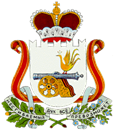 СОВЕТ ДЕПУТАТОВ СТАБЕНСКОГО СЕЛЬСКОГО ПОСЕЛЕНИЯСМОЛЕНСКОГО РАЙОНА СМОЛЕНСКОЙ ОБЛАСТИРЕШЕНИЕ«20» декабря 2018 года                                                                   №44О внесении изменений в Устав Стабенского сельского поселения Смоленского района Смоленской областиВ целях приведения Устава Стабенского сельского поселения Смоленского района Смоленской области в соответствие с нормами Федерального законаот 10.06.2003 № 131-ФЗ «Об общих принципах организации местного самоуправления в Российской Федерации» (с изменениями и дополнениями), областного закона от 31.03.2009 № 9-з«О гарантиях осуществления полномочий депутата, члена выборного органа местного самоуправления, выборного должностного лица местного самоуправления в Смоленской области» (с изменениями и дополнениями), областного закона №141-з (с изменениями и дополнениями), Совет депутатов Стабенского сельского поселения Смоленского района Смоленской областиРЕШИЛ:1. Внести в Устав Стабенского сельского поселения Смоленского района Смоленской области (в редакции решений Совета депутатов Стабенского сельского поселения Смоленского района Смоленской области от 16 мая 2006 № 35; от 20 июня 2007 № 17;от 29 мая 2008 № 27; от 27 апреля 2009 № 23; от 03 июня 2010 № 22; от 08 декабря 2011 № 42, от 18 июля 2012 № 40, от 30 апреля 2013 № 33, от 26 декабря 2013 № 84, от 23 января 2015 № 3, от 26 июня 2017 № 22) следующие изменения:в части 3 статьи 5 слова «рекреационные земли» заменить словами «земли рекреационного назначения»;в статье 7:а) в части 1пункт 9 изложить в следующей редакции:«9) утверждение правил благоустройства территории сельского поселения, осуществление контроля за их соблюдением, организация благоустройства территории сельского поселения в соответствии с указанными правилами;»;б) часть 2 дополнить пунктом 1.1 следующего содержания:«1.1) осуществление в ценовых зонах теплоснабжения муниципального контроля за выполнением единой теплоснабжающей организацией мероприятий по строительству, реконструкции и (или) модернизации объектов теплоснабжения, необходимых для развития, повышения надежности и энергетической эффективности системы теплоснабжения и определенных для нее в схеме теплоснабжения в пределах полномочий, установленных Федеральным законом «О теплоснабжении»;»;в части 1 статьи 8: а) пункт 11 признать утратившим силу;б) дополнить пунктами 14,15,16 следующего содержания:«14) осуществление мероприятий в сфере профилактики правонарушений, предусмотренных Федеральным законом «Об основах системы профилактики правонарушений в Российской Федерации;15) оказание содействия развитию физической культуры и спорта инвалидов, лиц с ограниченными возможностями здоровья, адаптивной физической культуры и адаптивного спорта;16) осуществление мероприятий по защите прав потребителей, предусмотренных Законом Российской Федерации от 7 февраля 1992 года                  № 2300-1 «О защите прав потребителей».»;4) статью 16 изложить в следующей редакции:«Статья 16. Публичные слушания, общественные обсуждения1. Для обсуждения проектов муниципальных правовых актов по вопросам местного значения с участием жителей сельского поселения Советом депутатов, Главой муниципального образования могут проводиться публичные слушания.2. Публичные слушания проводятся по инициативе населения, Совета депутатов или Главы муниципального образования.Публичные слушания, проводимые по инициативе населения или Совета депутатов, назначаются Советом депутатов, а по инициативе Главы муниципального образования - Главой муниципального образования.3.На публичные слушания должны выноситься:1) проект Устава сельского поселения, а также проект решения Совета депутатов о внесении изменений и дополнений в данный Устав, кроме случаев, когда в Устав сельского поселения вносятся изменения в форме точного воспроизведения положений Конституции Российской Федерации, федеральных законов, Устава Смоленской области или областных законов в целях приведения данного Устава в соответствие с этими  нормативными правовыми  актами;2) проект местного бюджета и отчет о его исполнении;3) проект стратегии социально-экономического развития сельского поселения;4) вопросы о преобразовании сельского поселения, за исключением случаев, если в соответствии со статьей 13 Федерального закона «Об общих принципах организации местного самоуправления в Российской Федерации» для преобразования сельского поселения требуется получение согласия населения сельского поселения, выраженного путем голосования.4. Порядок организации и проведения публичных слушаний по проектам и вопросам, указанным в части 3 настоящей статьи, определяется решением Совета депутатов и должен предусматривать заблаговременное оповещение жителей сельского поселения о времени и месте проведения публичных слушаний, заблаговременное ознакомление с проектом решения Совета депутатов, другие меры, обеспечивающие участие в публичных слушаниях жителей сельского поселения, опубликование (обнародование) результатов публичных слушаний, включая мотивированное обоснование принятых решений.5. По проектам генеральных планов, проектам правил землепользования и застройки, проектам планировки территории, проектам межевания территории, проектам правил благоустройства территорий, проектам, предусматривающим внесение изменений в один из указанных утвержденных документов, проектам решений о предоставлении разрешения на условно разрешенный вид использования земельного участка или объекта капитального строительства, проектам решений о предоставлении разрешения на отклонение от предельных параметров разрешенного строительства, реконструкции объектов капитального строительства, вопросам изменения одного вида разрешенного использования земельных участков и объектов капитального строительства на другой вид такого использования при отсутствии утвержденных правил землепользования и застройки проводятся общественные обсуждения или публичные слушания, порядок организации и проведения которых определяется решением Совета депутатов с учетом положений законодательства о градостроительной деятельности.»;дополнить статьей 18.2 следующего содержания:«Статья 18.2 Староста сельского населенного пункта1. Для организации взаимодействия органов местного самоуправления и жителей сельского населенного пункта при решении вопросов местного значения в сельском населенном пункте, расположенном в сельском поселении, может назначаться староста сельского населенного пункта.2. Староста сельского населенного пункта назначается Советом депутатов сельского поселения, в состав которого входит данный сельский населенный пункт, по представлению схода граждан сельского населенного пункта из числа лиц, проживающих на территории данного сельского населенного пункта и обладающих активным избирательным правом.3. Староста сельского населенного пункта не является лицом, замещающим государственную должность, должность государственной гражданской службы, муниципальную должность или должность муниципальной службы, не может состоять в трудовых отношениях и иных непосредственно связанных с ними отношениях с органами местного самоуправления.Областным законом с учетом исторических и иных местных традиций может быть установлено иное наименование должности старосты сельского населенного пункта.4. Старостой сельского населенного пункта не может быть назначено лицо:1) замещающее государственную должность, должность государственной гражданской службы, муниципальную должность или должность муниципальной службы;2) признанное судом недееспособным или ограниченно дееспособным;3) имеющее непогашенную или неснятую судимость.5. Срок полномочий старосты сельского населенного пункта пять лет.Полномочия старосты сельского населенного пункта прекращаются досрочно по решению Совета депутатов, в состав которого входит данный сельский населенный пункт, по представлению схода граждан сельского населенного пункта, а также в случаях, установленных пунктами 1 - 7 части 10 статьи 40 Федерального закона «Об общих принципах организации местного самоуправления в Российской Федерации».6. Староста сельского населенного пункта для решения возложенных на него задач:1) взаимодействует с органами местного самоуправления, муниципальными предприятиями и учреждениями и иными организациями по вопросам решения вопросов местного значения в сельском населенном пункте;2) взаимодействует с населением, в том числе посредством участия в сходах, собраниях, конференциях граждан, направляет по результатам таких мероприятий обращения и предложения, в том числе оформленные в виде проектов муниципальных правовых актов, подлежащие обязательному рассмотрению органами местного самоуправления;3) информирует жителей сельского населенного пункта по вопросам организации и осуществления местного самоуправления, а также содействует в доведении до их сведения иной информации, полученной от органов местного самоуправления;4) содействует органам местного самоуправления в организации и проведении публичных слушаний и общественных обсуждений, обнародовании их результатов в сельском населенном пункте;5) осуществляет иные полномочия и права, предусмотренные решением Совета депутатов в соответствии с областным законом.7. Гарантии деятельности и иные вопросы статуса старосты сельского населенного пункта устанавливаются решением Совета депутатов в соответствии с областным законом.»;6) в статье 25:а) пункт 4 части 1 изложить в следующей редакции:«4)проект стратегии социально-экономического развития  сельского поселения; »;б) часть 1 дополнить пунктом 11 следующего содержания:«11) утверждение правил благоустройства территории сельского поселения.»;в) пункт 26 части 2 признать утратившим силу;в пункте «б» части 1 статьи 28 слова «денежная выплата на осуществление полномочий» заменить словами «денежная компенсация расходов, связанных с осуществлением полномочий»;8) в статье 29:а) часть 9 изложить в следующей редакции:«9. Глава муниципального образования должен соблюдать ограничения, запреты, исполнять обязанности, которые установлены Федеральным законом от 25 декабря 2008 года  № 273-ФЗ «О противодействии коррупции», Федеральным законом от 3 декабря 2012 года № 230-ФЗ «О контроле за соответствием расходов лиц, замещающих государственные должности, и иных лиц их доходам», Федеральным законом от 7 мая 2013 года № 79-ФЗ «О запрете отдельным категориям лиц открывать и иметь счета (вклады), хранить наличные денежные средства и ценности в иностранных банках, расположенных за пределами территории Российской Федерации, владеть и (или) пользоваться иностранными финансовыми инструментами.»;б) часть 13 изложить в следующей редакции:«13. В случае досрочного прекращения полномочий Главы муниципального образования либо применения к нему по решению суда мер процессуального принуждения в виде заключения под стражу или временного отстранения от должности его полномочия временно исполняет заместитель Главы муниципального образования из числа депутатов.»;в) дополнить частями 14,15 следующего содержания:«14. В случае досрочного прекращения полномочий Главы муниципального образования избрание Главы муниципального образования, избираемого Советом депутатов из своего состава, осуществляется не позднее чем через шесть месяцев со дня такого прекращения полномочий.При этом если до истечения срока полномочий Совета депутатов осталось менее шести месяцев, избрание Главы муниципального образования из состава Совета депутатов осуществляется на первом заседании вновь избранного Совета депутатов.15. В случае, если Глава муниципального образования, полномочия которого прекращены досрочно на основании правового акта Губернатора Смоленской области об отрешении от должности Главы муниципального образования либо на основании решения Совета депутатов об удалении Главы муниципального образования в отставку, обжалует данные правовой акт или решение в судебном порядке, Совет депутатов не вправе принимать решение об избрании Главы муниципального образования, избираемого Советом депутатов из своего состава, до вступления решения суда в законную силу.»;9) в пункте 5 части 1 статьи 31 слова «денежная выплата на осуществление полномочий» заменить словами «денежная компенсация расходов, связанных с осуществлением полномочий»;10) в части 8 статьи 32:а) пункт 59 изложить в следующей редакции:«59) рассмотрение уведомления о проведении публичного мероприятия (за исключением собрания и пикетирования, проводимого одним участником без использования быстровозводимой сборно-разборной конструкции);»б) дополнить пунктами 60, 61 следующего содержания:«60) полномочия в сфере стратегического планирования, предусмотренными Федеральным законом от 28 июня 2014 года № 172-ФЗ «О стратегическом планировании в Российской Федерации»;61) организация сбора статистических показателей, характеризующих состояние экономики и социальной сферы муниципального образования, и предоставление указанных данных органам государственной власти в порядке, установленном Правительством Российской Федерации;»;10) в статье 37:а) в части 3:- абзац первый изложить в следующей редакции:«Проект Устава сельского поселения, проект решения Совета депутатов о внесении изменений и дополнений в Устав сельского поселения не позднее чем за 30 дней до дня рассмотрения вопроса о принятии Устава сельского поселения, внесении изменений и дополнений в Устав сельского поселения подлежат официальному опубликованию (обнародованию) с одновременным опубликованием (обнародованием) установленного Советом депутатов порядка учета предложений по проекту указанного устава, проекту указанного решения Совета депутатов, а также порядка участия граждан в его обсуждении. Не требуется официальное опубликование (обнародование) порядка учета предложений по проекту решения Совета депутатов о внесении изменений и дополнений в Устав сельского поселения, а также порядка участия граждан в его обсуждении в случае, когда в Устав сельского поселения вносятся изменения в форме точного воспроизведения положений Конституции Российской Федерации, федеральных законов, Устава Смоленской области или областных законов в целях приведения данного Устава в соответствие с этими нормативными правовыми актами.»;-абзац четвертый изложить в следующей редакции:«Изменения и дополнения, внесенные в Устав сельского поселения и изменяющие структуру органов местного самоуправления, разграничение полномочий между органами местного самоуправления (за исключением случаев приведения Устава сельского поселения в соответствие с федеральными законами, а также изменения полномочий, срока полномочий, порядка избрания выборных должностных лиц местного самоуправления), вступают в силу после истечения срока полномочий Совета депутатов, принявшего решение о внесении указанных изменений и дополнений в Устав сельского поселения.»;б)дополнить частью 8.1 следующего содержания:«8.1. Изменения и дополнения в Устав сельского поселения вносятся муниципальным правовым актом, который оформляетсярешением Совета депутатов, подписанным Главой муниципального образования.»;в) дополнить частью 8.2 следующего содержания:«8.2. Изложение Устава сельского поселения в новой редакции решением Совета депутатов о внесении изменений и дополнений в Устав сельского поселения не допускается. В этом случае принимается новый Устав сельского поселения, а ранее действующий Устав сельского поселения и решения Совета депутатов о внесении в него изменений и дополнений признаются утратившими силу со дня вступления в силу нового Устава сельского поселения.»;11) в статье 38:а) абзац 1 части 2 изложить в следующей редакции:«Обнародованию путем опубликования  подлежат  Устав  сельского поселения,  решение о внесении изменений и дополнений в Устав сельского поселения, муниципальный правовой акт об установлении, изменении или отмене налогов и сборов, муниципальный правовой акт о местном бюджете на очередной финансовый год, муниципальный правовой акт о внесении изменений в муниципальный правовой акт о местном бюджете на очередной финансовый год, муниципальные нормативные правовые акты, затрагивающие права, свободы и обязанности человека и гражданина, устанавливающие правовой статус организаций, учредителем которых выступает сельское поселение, иные муниципальные правовые акты в случаях, если в самих правовых актах предусмотрено, что они должны быть опубликованы, а также соглашения, заключаемые между органами местного самоуправления.»;б)  часть 4 изложить в следующей редакции:«4. Официальным опубликованием Устава сельского поселения, решения о внесении изменений в Устав сельского поселения считается первая публикация его полного текста в газете «Сельская правда»»;12) часть 1 статьи 47 после слов «жителей сельского поселения» дополнить словами «(населенного пункта, входящего в состав сельского поселения)»;13) в части 1 статьи 50 заменив слово «закрытых» словом «непубличных».2. Настоящее решение вступает в силу со дня его официального опубликования в газете «Сельская правда» после государственной регистрации в Управлении Министерства юстиции Российской Федерации по Смоленской области.Глава муниципального образованияСтабенского сельского поселенияСмоленского района Смоленской области                            Д.С.Чекрыжов